Prot. n. 4165	Mozzanica, 13/11/2021Al Sito Web dell’I.C. di Mozzanica A tutti gli interessatiAgli Istituti Scolastici della provincia di BergamoOggetto: Integrazione nr. 3 ore all’Avviso pubblico Prot. 4057 DEL 13/11/2021 per il reperimento di esperti interni/esterni (persone fisiche) progetti formativi a. s. 2021/2022. LABORATORIO DI SPONTANEITA’ CREATIVA BIOENERGETICA E COUNSELING SOMATORELAZIONALE PER BAMBINI, INSEGNANTI E GENITORI SCUOLA PRIMARIA DI MISANO GERA D’ADDA.L’Istituto Comprensivo di Mozzanica Rappresentato legalmente dal Dirigente ScolasticoRENDE NOTOche questa istituzione scolastica intende conferire per l’anno scolastico 2021/2022, gli incarichi di cui alle attività di seguito descritte, mediante contratti di prestazione d’opera e previa valutazione comparativa per il reclutamento (con precedenza ai dipendenti della Pubblica Amministrazione), ad esperti (persone fisiche) in forma individuale.SCUOLA PRIMARIA DELL’ISTITUTOa) PROGETTO LABORATORIO DI SPONTANEITA’ CREATIVA BIOENERGETICA E COUNSELING SOMATORELAZIONALE rivolto alla classe 1^D della scuola primaria di Misano Gera d’AddaSI INTEGRANO ALL’AVVISO PRECEDENTE PROT. 4057 DEL 13/11/2021ORE NR. 3 per counseling con insegnanti/genitiori in gruppo (1 a inizio progetto – 1 a metà – 1 a fine progetto)Nell’avviso e progetto precedente si riportano le ore di esperienza solo con i Bambini.SI PRECISA CHEL’importo orario sopra indicato è da ritenersi lordo omnicomprensivo di IVA, se dovuta, e di ritenute erariali e assistenziali sia a carico del dipendente sia a carico dell’amministrazione. Qualora ne ricorrano le condizioni, l’imposta di bollo, pari a € 2,00, è a carico dell’esperto.I requisiti richiesti per la partecipazione sono i seguentiavere cittadinanza italiana o di uno degli Stati membri dell’Unione Europea (esclusi i docenti madrelingua);godere dei diritti civili e politici;essere a conoscenza di non essere sottoposto a procedimenti penaliinsussistenza di cause ostative alla stipulazione di contratto con la Pubblica Amministrazione, ai sensi delle normative vigenti;possesso di comprovata qualificazione professionale, attinente all’attività cui è destinato il contratto; allo scopo si dovrà presentare il proprio curriculum vitae.titolo di studio minimo richiesto: diploma di scuola secondaria di secondo grado.L’analisi delle domande di partecipazione e la successiva individuazione dell’esperto, sarà effettuata da una apposita Commissione. Ai fini della selezione si terrà conto dei seguenti elementi:Curriculum,	titoli	culturali	e	professionali,	pubblicazioni	debitamente documentate ed esperienze pregresse;Abilitazione all’insegnamento;Progetto presentato dall’Esperto e sua congruenza con la richiesta della Scuola;Esperienze in Progetti formativi con alunni dell’ordine di scuola per cui si fa richiesta. Sulla base dei criteri stabiliti la Commissione, effettuerà una valutazione e selezione dei curriculum presentati e della documentazione prodotta sulla base della tabellavalutazione titoli Allegato A.La domanda di partecipazione alla selezione, redatta in conformità all’apposito modulo allegato, va indirizzata in busta chiusa o posta PEC BGIC85800C@pecistruzione.it al Dirigente Scolastico dell’Istituto Comprensivo di Mozzanica e deve pervenire entro e non oltre le ore 12 del giorno 26/11/2021 alla Segreteria dell’Istituto Comprensivo di Mozzanica, a mezzo posta (non farà fede la data del timbro postale) o mediante consegna a mano al seguente indirizzo: via Circonvallazione, 6- 24050 Mozzanica (Bg). Alladomanda dovrà essere allegata la documentazione richiesta per la dimostrazione del possesso dei requisiti oltre alla documentazione utile ai fini della selezione.Non saranno considerate valide le domande:pervenute oltre i termini previsti;pervenute con modalità diverse da quelle previste nel presente avviso;sprovviste della firma originale dell’esperto;sprovviste del curriculum vitae nel formato europeo;sprovviste degli allegati previsti dal presente avviso;presentate con modello diverso da quello allegato al presente avviso;presentate da soggetti diversi da quelli previsti dall’avviso.Sul plico contenente la domanda dovrà essere indicato il mittente e la dicitura ESPERTOcon l’indicazione del percorso formativo a cui si intende partecipare.Compilare un modello per ogni attività cui s’intende concorrere.L’Istituto Comprensivo di Mozzanica non assume alcuna responsabilità per la dispersione di comunicazione dipendente da inesattezze nell’indicazione del recapito da parte del concorrente oppure da mancata o tardiva comunicazione di cambiamento dell’indirizzo indicato nella domanda, né per eventuali disguidi postali o comunque imputabili a fatti terzi, a caso fortuito o di forza maggiore.L’Istituto Comprensivo di Mozzanica si riserva di procedere al conferimento dell’incarico anche in presenza di una sola domanda pervenuta pienamente rispondente alle esigenze progettuali o di non procedere all’attribuzione dell’incarico nel caso che, a suo insindacabile giudizio, non soddisfi le esigenze dell’Istituto.L’Istituto Comprensivo di Mozzanica si riserva la facoltà di non procedere all’affidamento dell’incarico in caso di mancata attivazione del progetto previsto.L’Istituto Comprensivo di Mozzanica si riserva la facoltà, in base a sopravvenute esigenze, di sospendere o revocare il presente avviso, in tutto o in parte, prima dell’affidamento dell’incarico, senza che i concorrenti possano vantare diritti di sorta.Gli aspiranti dipendenti della P.A. o da altra amministrazione dovranno essere autorizzati e la stipulazione del contratto sarà subordinata al rilascio di detta autorizzazione.Il Dirigente Scolastico, in base alle prerogative affidatigli dalla normativa, sottoscrive il contratto con il soggetto affidatario.Il compenso dovuto sarà erogato per le ore effettivamente svolte, entro 30 giorni dal termine della prestazione, fatte salve cause di forza maggiore non direttamente imputabili all’Istituzione Scolastica. Detto termine decorre dalla presentazione della parcella/fattura, corredata dalla relazione finale contenente la calendarizzazione delle ore prestate. La fattura dovrà pervenire in formato elettronico attraverso il Sistema di Interscambio Dati (SID).L’incarico non costituisce rapporto d’impiego e la liquidazione sarà effettuata previa verifica regolarità contributiva (DURC) ove richiesto dalla normativa e la fattura prevista per le P.A dovrà essere emessa esclusivamente in formato elettronico.Il soggetto affidatario svolgerà l’attività presso le sedi scolastiche dove il progetto è attivato.Il soggetto affidatario si impegna a svolgere l’incarico senza riserva e secondo il calendario predisposto dal docente referente del progetto.Ai sensi del Regolamento U.E. 2016/679 (G.D.P.R.) i dati personali forniti dal candidato saranno raccolti presso l’Istituto Comprensivo di Mozzanica per le finalità di gestione della selezione e potranno essere trattati anche in forma automatizzata e, comunque, in ottemperanza alle norme vigenti. Il candidato dovrà autorizzare l’Istituto Comprensivo di Mozzanica al trattamento dei dati personali. Il titolare del trattamento dei dati è il Dirigente Scolastico.Il presente avviso è pubblicato sul sito della scuola www.icmozzanica.edu.itEventuali chiarimenti potranno essere richiesti alla DSGA presso gli uffici di segreteria dell’Istituto, tel 0363.82109.IL DIRIGENTE SCOLASTICO(Prof. Ing. De Luca Ivano)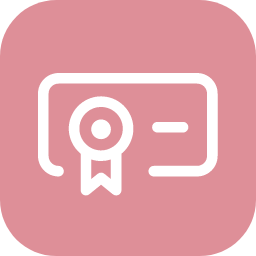 Ivano De Luca 17.11.202114:57:09GMT+01:00VISTOil D.P.R. n. 275 dell’8 marzo 1999, concernente norme in materia di autonomia delle Istituzioni Scolastiche, ai sensi della legge n. 59 del 15 marzo 1997;VISTOil Decreto Legislativo n. 165 del 30 marzo 2001, recante norme generali sull’ordinamento del lavoro alle dipendenze delle Amministrazioni Pubbliche e successive modifiche e integrazioni;VISTOil D.I. n. 129 del 28 agosto 2018 “Regolamento concernente le istruzioni generali sulla gestione amministrativo-contabile delle istituzioni scolastiche";VISTAla delibera del Consiglio d’Istituto n. 39/19 del 13/12/2019 concernente l’approvazione del Programma Annuale e.f. 2020;VISTIi piani per il Diritto allo studio dei Comuni di Mozzanica, Misano Gera d’Adda e Fornovo San GiovanniVISTAla delibera del Consiglio d’Istituto n. 30/19 del 17/10/2019 “ Regolamento incarichi esperti interni e esterni”CONSIDERATOche per l’anno scolastico 2021/2022 si rende necessario procedere all’individuazione dei contraenti cui conferire il contratto di prestazione d’ opera per l’arricchimento dell’offerta formativaREQUISITI ESPERTOTEMPI E MODALITA’ DI ATTUAZIONEIMPORTO COMPLESSIVO LORDO OMNICOMPRENSIVOEsperto di elementi fondamentali della dinamica creativaAnno scolastico 2021/22N. 3 ore complessive Per incontri conGenitori/Insegnanti€ 140Fonte di finanziamento: Diritto allo studio di Misano Gera d’Adda